OstersamstagModerationOstersonntagModerationOstermontagModerationDatumUhrzeit0123456789Svenja Estner &Niklas KalesseSvenja Estner &Niklas KalesseArne Böwig1011111111234567Svenja Estner &Niklas KalesseMartin Drebs &Carsten SteckelGina-Marie LauTop TenTorsten Asthalter181920Svenja Estner &Niklas Kalesse21JenniferJennifer223Wielgosch &Dustin TubackiWielgosch &Dustin Tubacki2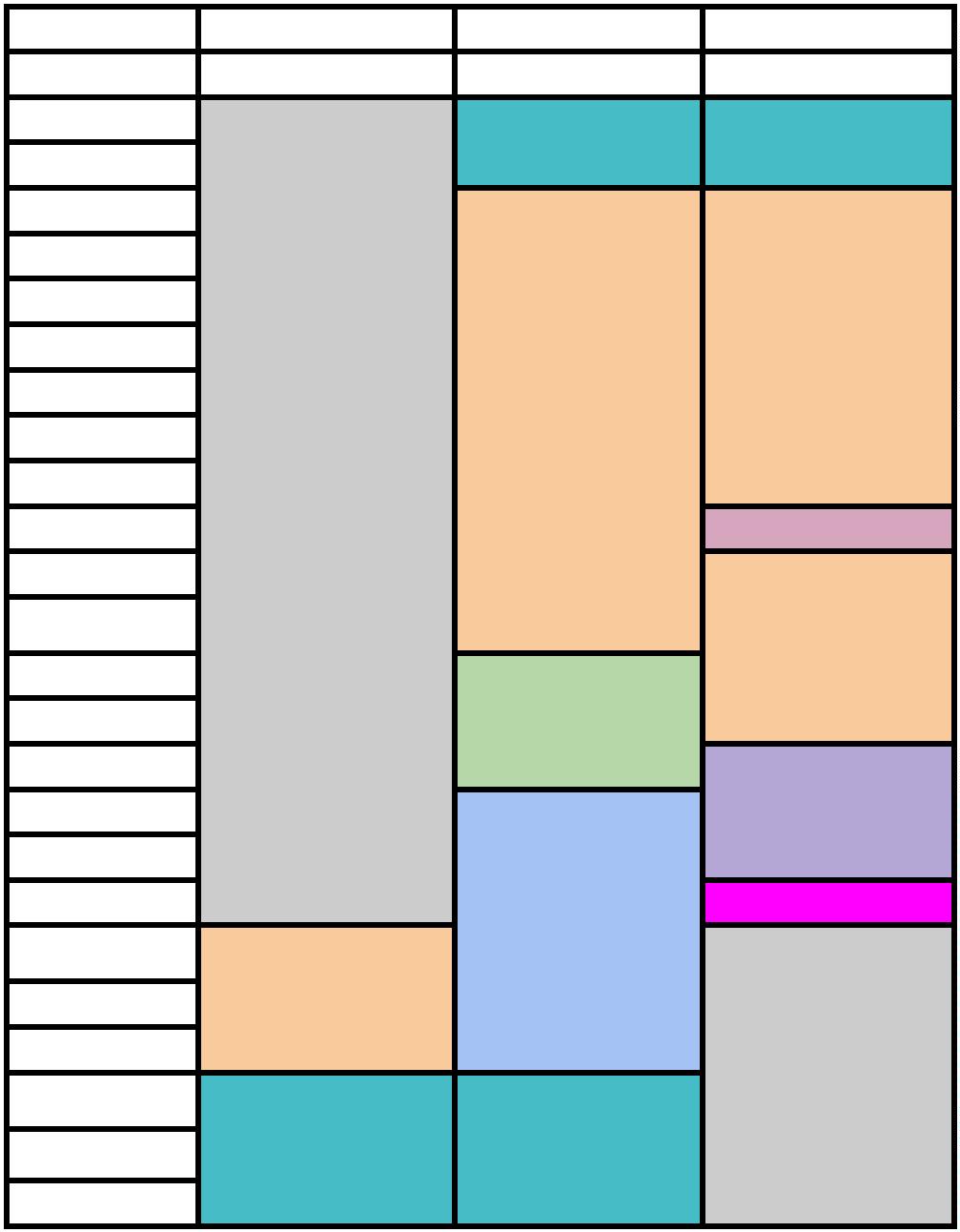 